Председателю приемной комиссии
Ректору НИУ МГСУ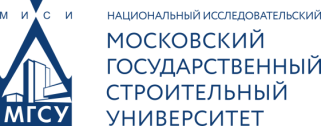 П.А. АкимовуЗАЯВЛЕНИЕ О ПРИЕМЕПрошу принять меня на обучение на первый курс в НИУ МГСУ по образовательным программам высшего образования по конкурсам в соответствии с нижеуказанными условиями поступления и основаниями приема.О себе сообщаю следующие сведения:Адрес постоянной регистрации* (по паспорту):Контактные данные:*указанный адрес постоянной регистрации и адрес электронной почты могут быть использованы НИУ МГСУ для направления юридически значимых сообщений в соответствии с Правилами внутреннего распорядка обучающихся НИУ МГСУ.Сведения об имеющемся образовании (отметить галочкой):Документ об образовании и квалификации:Потребность в предоставлении места в общежитии в период обучения (отметить галочкой): Способ возврата оригиналов документов в случае непоступления (отметить галочкой):Поступление в пределах квоты (отметить галочкой):К заявлению о приеме прилагаю перечень документов, подтверждающих особые права при приеме:Индивидуальные достижения: К заявлению о приеме прилагаю перечень документов, подтверждающих индивидуальные достижения:Основания приема: в качестве вступительного испытания прохожу магистерский экзамен.Подтверждаю ознакомление со следующей информацией: правилами приема на обучение, уставом НИУ МГСУ, со сведениями о дате предоставления и регистрационным номере лицензии на осуществление образовательной деятельности, свидетельством о государственной аккредитации, с образовательными программами и другими документами, регламентирующими организацию и осуществление образовательной деятельности, правилами внутреннего распорядка обучающихся НИУ МГСУ, иными локальными нормативными актами.Подтверждаю следующие факты:согласие на обработку моих персональных данных (прилагается);ознакомление с информацией о необходимости указания в заявлении о приеме достоверных сведений и представления подлинных документов;при поступлении на обучение на места в рамках контрольных цифр приема:при поступлении на обучение по программам бакалавриата, программам специалитета - отсутствие у меня диплома бакалавра, диплома специалиста, диплома магистра;при поступлении на обучение по программам магистратуры - отсутствие у меня диплома специалиста, диплома магистра, за исключением диплома, подтверждающего присвоение мне квалификации "дипломированный специалист";Подтверждаю достоверность предоставленных мною данных в заявлении о приеме.Участвую в следующих конкурсах:Подтверждаю достоверность предоставленных мною данных в заявлении о приеме.Фамилия:Имя:Отчество:Дата рождения:Пол:Гражданство:Документ, удостоверяющий личность и гражданство:Серия:,номер:,когда выдан:Код подразделения:–Кем выдан:Место рождения:Государство:Регион:Район:Населенный пункт (город, поселок, деревня):Почтовый индекс:Адрес фактического проживания:Номер(а) телефона:E-mail*:Уровень образования:высшееСерия и номер:Дата выдачи:Наименование образовательной организации (полностью):Общежитие требуетсяПотребность в общежитии отсутствуетЛичноЧерез операторов почтовой связи общего пользованияУчаствую в конкурсе на места, выделенные в рамках квоты целевого приемаПредоставленыОтсутствуютСпециальные условия при прохождении вступительных испытанийВ связи с ограниченными возможностями здоровья или инвалидностью прошу обеспечить специальные условия при прохождении вступительных испытаний: Основания (документы и их реквизиты):ФИО поступающегоподписьдатаПриоритетыСОВОКУПНОСТИ ПРОГРАММ(необходимо проставить цифры 1, 2, 3, 4,…, N  напротив выбранных совокупностей программ в порядке приоритетности, где 1 – наибольший приоритет, а N – наименьший приоритет)Форма обучения (поставьте галочку)Форма обучения (поставьте галочку)Форма обучения (поставьте галочку)ПриоритетыСОВОКУПНОСТИ ПРОГРАММ(необходимо проставить цифры 1, 2, 3, 4,…, N  напротив выбранных совокупностей программ в порядке приоритетности, где 1 – наибольший приоритет, а N – наименьший приоритет)ОчнаяОчнаяЗаочнаяПриоритетыСОВОКУПНОСТИ ПРОГРАММ(необходимо проставить цифры 1, 2, 3, 4,…, N  напротив выбранных совокупностей программ в порядке приоритетности, где 1 – наибольший приоритет, а N – наименьший приоритет)БюджетКонтрактКонтракт07.04.01 Архитектуранет приема07.04.04 Территориальное планирование и урбанистиканет приема08.04.01 Промышленное и гражданское строительство: проектирование, управление, материалы08.04.01 Гидротехническое и специальное строительствонет приема08.04.01 Инженерные системы, сети и инфраструктуранет приема08.04.01 Инвестиционно-строительная сфера, девелопмент и экспертиза недвижимости08.04.01 Цифровые технологии в строительственет приема08.04.01 Environmental Engineering in Constructionнет приеманет приема08.04.01 Development of investment and construction activitiesнет приеманет приема08.04.01 Mathematical and computer modeling in Civil Engineeringнет приеманет приема09.04.01 Информатика и вычислительная техниканет приема15.04.03 Вычислительная механика и компьютерный инжинирингнет приема38.04.01 Экономиканет приеманет приема38.04.02 Менеджментнет приеманет приема38.04.10 Управление жилищным хозяйством и коммунальной инфраструктуройнет приеманет приемаФИО поступающегоподписьдата